Urząd Gminy JakubówUrząd Gminy Jakubówul. Mińska 15, 05 - 306 Jakubówtel. 25-757-91-90, fax 25 759-97-19www.jakubow.plmail: sekretariat@jakubow.plKarta usługNr ORO.0143.4.2019Udostępnianie danych jednostkowych z rejestru mieszkańców oraz rejestru PESELUdostępnianie danych jednostkowych z rejestru mieszkańców oraz rejestru PESELUdostępnianie danych jednostkowych z rejestru mieszkańców oraz rejestru PESELMiejsce załatwienia sprawy:Miejsce załatwienia sprawy:Miejsce załatwienia sprawy:Referat Organizacyjno - AdministracyjnyPokój nr 10, tel. 25 758 20 51 lub 25 758 24 03, e-mail: j.milaczewska@jakubow.pl                                                                                                    a.gogol@jakubow.plGodziny urzędowania:                                       poniedziałek            800 – 1700                                       wtorek                      800 – 1600                                                         środa                         800- 1600                                       czwartek                  dzień wewnętrzny                                       piątek                       800-1500Referat Organizacyjno - AdministracyjnyPokój nr 10, tel. 25 758 20 51 lub 25 758 24 03, e-mail: j.milaczewska@jakubow.pl                                                                                                    a.gogol@jakubow.plGodziny urzędowania:                                       poniedziałek            800 – 1700                                       wtorek                      800 – 1600                                                         środa                         800- 1600                                       czwartek                  dzień wewnętrzny                                       piątek                       800-1500Referat Organizacyjno - AdministracyjnyPokój nr 10, tel. 25 758 20 51 lub 25 758 24 03, e-mail: j.milaczewska@jakubow.pl                                                                                                    a.gogol@jakubow.plGodziny urzędowania:                                       poniedziałek            800 – 1700                                       wtorek                      800 – 1600                                                         środa                         800- 1600                                       czwartek                  dzień wewnętrzny                                       piątek                       800-1500Osoba do kontaktu:Osoba do kontaktu:Osoba do kontaktu:Justyna Miłaczewska – Kierownik Referatu Organizacyjno - AdministracyjnegoAgnieszka Gogol – podinspektor ds. wojskowych , ewidencji ludności, dowodów osobistych, obrony cywilnej i zarządzania kryzysowego.Justyna Miłaczewska – Kierownik Referatu Organizacyjno - AdministracyjnegoAgnieszka Gogol – podinspektor ds. wojskowych , ewidencji ludności, dowodów osobistych, obrony cywilnej i zarządzania kryzysowego.Justyna Miłaczewska – Kierownik Referatu Organizacyjno - AdministracyjnegoAgnieszka Gogol – podinspektor ds. wojskowych , ewidencji ludności, dowodów osobistych, obrony cywilnej i zarządzania kryzysowego.Sposób załatwienia sprawy:Sposób załatwienia sprawy:Sposób załatwienia sprawy: Zgodnie z nowelizacją ustawy o ewidencji ludności, od dnia 1 lipca 2019 r. właściwe 
 w   zakresie udostępnienia danych z rejestru PESEL będą wyłącznie organy gmin. Wniosek o udostępnienie danych z rejestru PESEL będzie można zatem skierować do   dowolnego organu gminy na terenie kraju. Zgodnie z nowelizacją ustawy o ewidencji ludności, od dnia 1 lipca 2019 r. właściwe 
 w   zakresie udostępnienia danych z rejestru PESEL będą wyłącznie organy gmin. Wniosek o udostępnienie danych z rejestru PESEL będzie można zatem skierować do   dowolnego organu gminy na terenie kraju. Zgodnie z nowelizacją ustawy o ewidencji ludności, od dnia 1 lipca 2019 r. właściwe 
 w   zakresie udostępnienia danych z rejestru PESEL będą wyłącznie organy gmin. Wniosek o udostępnienie danych z rejestru PESEL będzie można zatem skierować do   dowolnego organu gminy na terenie kraju.Kto może wystąpić z wnioskiem/zainicjować sprawę:Kto może wystąpić z wnioskiem/zainicjować sprawę:Kto może wystąpić z wnioskiem/zainicjować sprawę:1. Podmioty, którym dane są niezbędne do realizacji ich ustawowych zadań. 
O dane jednostkowe mogą ubiegać się:organy administracji publicznej,Sądy,Prokuratury,Policja,Straż Graniczna,Służba Więzienna,Służba Kontrwywiadu Wojskowego,Służba Wywiadu Wojskowego,Służba Celno-Skarbowa,Żandarmeria Wojskowa,Agencja Bezpieczeństwa Wewnętrznego,Agencja Wywiadu,Biuro Ochrony Rządu,Centralne Biuro Antykorupcyjne,Szef Krajowego Centrum Informacji Kryminalnych,Organy wyborcze,Straże Gminne /miejskie/,Komornicy Sądowi – w zakresie niezbędnym do prowadzenia postępowań egzekucyjnych,Państwowe i samorządowe jednostki organizacyjne oraz inne podmioty – w zakresie niezbędnym do realizacji zadań publicznych określonych w odrębnych przepisach,Polski Czerwony Krzyż – w zakresie danych osób poszukiwanych.Rozpatrzenie sprawy w trybie interesu faktycznego polega na skierowaniu przez organ do osoby poszukiwanej wystąpienia, zawierającego podstawowe informacje 
o Wnioskodawcy (imię i nazwisko), zakres żądanych danych oraz cel, dla którego udostępnione dane zostaną wykorzystane. Udostępnienie żądanych danych następuje wyłącznie po wyrażeniu pisemnej zgody przez osobę zainteresowaną. W przypadku nie uzyskania zgody osoby poszukiwanej, wydawana jest decyzja administracyjna 
o odmowie udostępnienia żądanych danych.Udostępnienie danych ww. podmiotom następuje nieodpłatnie.2. Jednostki organizacyjne i osoby, którewykażą w tym interes prawnyW przypadku powoływania się na interes prawny Wnioskodawca jest zobowiązany wskazać przepis prawa materialnego, na podstawie którego jest uprawniony do żądania udostępnienia danych innej osoby, lub załączyć dokumenty potwierdzające ten interes. Istnienie interesu prawnego mogą potwierdzić między innymi następujące dokumenty: wezwania sądowe, wezwania komornicze, dokumenty potwierdzające zobowiązanie wobec wnioskodawcy osoby, której dane mają być udostępnione.wykażą interes faktyczny w otrzymaniu wnioskowanych danych, pod warunkiem uzyskania zgody osób, których dane dotycząUdostępnienie danych ww. podmiotom następuje odpłatnie z wyjątkiem przypadku, gdy żądane dane są niezbędne do sporządzenia aktu poświadczenia dziedziczeniaW przypadku gdy Wnioskodawca działa za pośrednictwem pełnomocnika, do każdego wniosku należy dołączyć dokument stwierdzający udzielenie pełnomocnictwa.UWAGI
Od dnia 1 maja 2019 r. podmioty publiczne, które nie posiadają decyzji administracyjnej, na podstawie której uzyskały dostęp do rejestru PESEL za pomocą urządzeń teletransmisji danych, w danym roku kalendarzowym będą mogły uzyskać maksymalnie 300 danych jednostkowych z rejestru PESEL albo 300 danych jednostkowych z poszczególnych rejestrów mieszkańców, prowadzonych zgodnie 
z właściwością miejscową przez dany organ gminy.W pierwszym roku obowiązywania ustawy zliczanie wniosków następuje od 1 maja do 31 grudnia 2019 r. natomiast począwszy od roku 2020 okres rozliczeniowy rozpoczynać się będzie 1 stycznia, a kończyć 31 grudnia.Nie udostępnia się danych jednostkowych z rejestru PESEL podmiotom publicznym, którym wydana została decyzja administracyjna zezwalająca na dostęp do rejestru PESEL za pomocą urządzeń teletransmisji danych (tzw. decyzja teletransmisyjna). Dane z rejestru PESEL podmioty te uzyskiwać mogą wyłącznie samodzielnie w ramach posiadanego dostępu do rejestru PESEL w trybie teletransmisji danych.W przypadku gdy podmiot posiadający decyzję teletransmisyjną złoży do wniosek 
o udostępnienie danych jednostkowych z rejestru PESEL, wniosek taki nie zostanie zrealizowany. Wnioskodawcy wydane zostanie postanowienie o odmowie wszczęcia postępowania na podstawie art. 47 ust. 3a ustawy o ewidencji ludności.Aktualna lista podmiotów publicznych posiadających dostęp do rejestru PESEL za pomocą urządzeń teletransmisji danych (posiadających decyzję teletransmisyjną) publikowana jest przez Ministra Cyfryzacji na stronie internetowej https://www.gov.pl/web/cyfryzacja/udostepnianie-danych-z-rejestru-pesel-uwaga-zmiany.1. Podmioty, którym dane są niezbędne do realizacji ich ustawowych zadań. 
O dane jednostkowe mogą ubiegać się:organy administracji publicznej,Sądy,Prokuratury,Policja,Straż Graniczna,Służba Więzienna,Służba Kontrwywiadu Wojskowego,Służba Wywiadu Wojskowego,Służba Celno-Skarbowa,Żandarmeria Wojskowa,Agencja Bezpieczeństwa Wewnętrznego,Agencja Wywiadu,Biuro Ochrony Rządu,Centralne Biuro Antykorupcyjne,Szef Krajowego Centrum Informacji Kryminalnych,Organy wyborcze,Straże Gminne /miejskie/,Komornicy Sądowi – w zakresie niezbędnym do prowadzenia postępowań egzekucyjnych,Państwowe i samorządowe jednostki organizacyjne oraz inne podmioty – w zakresie niezbędnym do realizacji zadań publicznych określonych w odrębnych przepisach,Polski Czerwony Krzyż – w zakresie danych osób poszukiwanych.Rozpatrzenie sprawy w trybie interesu faktycznego polega na skierowaniu przez organ do osoby poszukiwanej wystąpienia, zawierającego podstawowe informacje 
o Wnioskodawcy (imię i nazwisko), zakres żądanych danych oraz cel, dla którego udostępnione dane zostaną wykorzystane. Udostępnienie żądanych danych następuje wyłącznie po wyrażeniu pisemnej zgody przez osobę zainteresowaną. W przypadku nie uzyskania zgody osoby poszukiwanej, wydawana jest decyzja administracyjna 
o odmowie udostępnienia żądanych danych.Udostępnienie danych ww. podmiotom następuje nieodpłatnie.2. Jednostki organizacyjne i osoby, którewykażą w tym interes prawnyW przypadku powoływania się na interes prawny Wnioskodawca jest zobowiązany wskazać przepis prawa materialnego, na podstawie którego jest uprawniony do żądania udostępnienia danych innej osoby, lub załączyć dokumenty potwierdzające ten interes. Istnienie interesu prawnego mogą potwierdzić między innymi następujące dokumenty: wezwania sądowe, wezwania komornicze, dokumenty potwierdzające zobowiązanie wobec wnioskodawcy osoby, której dane mają być udostępnione.wykażą interes faktyczny w otrzymaniu wnioskowanych danych, pod warunkiem uzyskania zgody osób, których dane dotycząUdostępnienie danych ww. podmiotom następuje odpłatnie z wyjątkiem przypadku, gdy żądane dane są niezbędne do sporządzenia aktu poświadczenia dziedziczeniaW przypadku gdy Wnioskodawca działa za pośrednictwem pełnomocnika, do każdego wniosku należy dołączyć dokument stwierdzający udzielenie pełnomocnictwa.UWAGI
Od dnia 1 maja 2019 r. podmioty publiczne, które nie posiadają decyzji administracyjnej, na podstawie której uzyskały dostęp do rejestru PESEL za pomocą urządzeń teletransmisji danych, w danym roku kalendarzowym będą mogły uzyskać maksymalnie 300 danych jednostkowych z rejestru PESEL albo 300 danych jednostkowych z poszczególnych rejestrów mieszkańców, prowadzonych zgodnie 
z właściwością miejscową przez dany organ gminy.W pierwszym roku obowiązywania ustawy zliczanie wniosków następuje od 1 maja do 31 grudnia 2019 r. natomiast począwszy od roku 2020 okres rozliczeniowy rozpoczynać się będzie 1 stycznia, a kończyć 31 grudnia.Nie udostępnia się danych jednostkowych z rejestru PESEL podmiotom publicznym, którym wydana została decyzja administracyjna zezwalająca na dostęp do rejestru PESEL za pomocą urządzeń teletransmisji danych (tzw. decyzja teletransmisyjna). Dane z rejestru PESEL podmioty te uzyskiwać mogą wyłącznie samodzielnie w ramach posiadanego dostępu do rejestru PESEL w trybie teletransmisji danych.W przypadku gdy podmiot posiadający decyzję teletransmisyjną złoży do wniosek 
o udostępnienie danych jednostkowych z rejestru PESEL, wniosek taki nie zostanie zrealizowany. Wnioskodawcy wydane zostanie postanowienie o odmowie wszczęcia postępowania na podstawie art. 47 ust. 3a ustawy o ewidencji ludności.Aktualna lista podmiotów publicznych posiadających dostęp do rejestru PESEL za pomocą urządzeń teletransmisji danych (posiadających decyzję teletransmisyjną) publikowana jest przez Ministra Cyfryzacji na stronie internetowej https://www.gov.pl/web/cyfryzacja/udostepnianie-danych-z-rejestru-pesel-uwaga-zmiany.1. Podmioty, którym dane są niezbędne do realizacji ich ustawowych zadań. 
O dane jednostkowe mogą ubiegać się:organy administracji publicznej,Sądy,Prokuratury,Policja,Straż Graniczna,Służba Więzienna,Służba Kontrwywiadu Wojskowego,Służba Wywiadu Wojskowego,Służba Celno-Skarbowa,Żandarmeria Wojskowa,Agencja Bezpieczeństwa Wewnętrznego,Agencja Wywiadu,Biuro Ochrony Rządu,Centralne Biuro Antykorupcyjne,Szef Krajowego Centrum Informacji Kryminalnych,Organy wyborcze,Straże Gminne /miejskie/,Komornicy Sądowi – w zakresie niezbędnym do prowadzenia postępowań egzekucyjnych,Państwowe i samorządowe jednostki organizacyjne oraz inne podmioty – w zakresie niezbędnym do realizacji zadań publicznych określonych w odrębnych przepisach,Polski Czerwony Krzyż – w zakresie danych osób poszukiwanych.Rozpatrzenie sprawy w trybie interesu faktycznego polega na skierowaniu przez organ do osoby poszukiwanej wystąpienia, zawierającego podstawowe informacje 
o Wnioskodawcy (imię i nazwisko), zakres żądanych danych oraz cel, dla którego udostępnione dane zostaną wykorzystane. Udostępnienie żądanych danych następuje wyłącznie po wyrażeniu pisemnej zgody przez osobę zainteresowaną. W przypadku nie uzyskania zgody osoby poszukiwanej, wydawana jest decyzja administracyjna 
o odmowie udostępnienia żądanych danych.Udostępnienie danych ww. podmiotom następuje nieodpłatnie.2. Jednostki organizacyjne i osoby, którewykażą w tym interes prawnyW przypadku powoływania się na interes prawny Wnioskodawca jest zobowiązany wskazać przepis prawa materialnego, na podstawie którego jest uprawniony do żądania udostępnienia danych innej osoby, lub załączyć dokumenty potwierdzające ten interes. Istnienie interesu prawnego mogą potwierdzić między innymi następujące dokumenty: wezwania sądowe, wezwania komornicze, dokumenty potwierdzające zobowiązanie wobec wnioskodawcy osoby, której dane mają być udostępnione.wykażą interes faktyczny w otrzymaniu wnioskowanych danych, pod warunkiem uzyskania zgody osób, których dane dotycząUdostępnienie danych ww. podmiotom następuje odpłatnie z wyjątkiem przypadku, gdy żądane dane są niezbędne do sporządzenia aktu poświadczenia dziedziczeniaW przypadku gdy Wnioskodawca działa za pośrednictwem pełnomocnika, do każdego wniosku należy dołączyć dokument stwierdzający udzielenie pełnomocnictwa.UWAGI
Od dnia 1 maja 2019 r. podmioty publiczne, które nie posiadają decyzji administracyjnej, na podstawie której uzyskały dostęp do rejestru PESEL za pomocą urządzeń teletransmisji danych, w danym roku kalendarzowym będą mogły uzyskać maksymalnie 300 danych jednostkowych z rejestru PESEL albo 300 danych jednostkowych z poszczególnych rejestrów mieszkańców, prowadzonych zgodnie 
z właściwością miejscową przez dany organ gminy.W pierwszym roku obowiązywania ustawy zliczanie wniosków następuje od 1 maja do 31 grudnia 2019 r. natomiast począwszy od roku 2020 okres rozliczeniowy rozpoczynać się będzie 1 stycznia, a kończyć 31 grudnia.Nie udostępnia się danych jednostkowych z rejestru PESEL podmiotom publicznym, którym wydana została decyzja administracyjna zezwalająca na dostęp do rejestru PESEL za pomocą urządzeń teletransmisji danych (tzw. decyzja teletransmisyjna). Dane z rejestru PESEL podmioty te uzyskiwać mogą wyłącznie samodzielnie w ramach posiadanego dostępu do rejestru PESEL w trybie teletransmisji danych.W przypadku gdy podmiot posiadający decyzję teletransmisyjną złoży do wniosek 
o udostępnienie danych jednostkowych z rejestru PESEL, wniosek taki nie zostanie zrealizowany. Wnioskodawcy wydane zostanie postanowienie o odmowie wszczęcia postępowania na podstawie art. 47 ust. 3a ustawy o ewidencji ludności.Aktualna lista podmiotów publicznych posiadających dostęp do rejestru PESEL za pomocą urządzeń teletransmisji danych (posiadających decyzję teletransmisyjną) publikowana jest przez Ministra Cyfryzacji na stronie internetowej https://www.gov.pl/web/cyfryzacja/udostepnianie-danych-z-rejestru-pesel-uwaga-zmiany.Wymagane wnioski i dokumenty:Wymagane wnioski i dokumenty:Wymagane wnioski i dokumenty:wniosek o udostępnienie danych (wniosek należy czytelnie podpisać)
Uwaga! 
Dla zidentyfikowania w rejestrach poszukiwanej osoby, należy wskazać 
w części  wniosku - „Dane osoby, której wniosek dotyczy”  jak najszerszy zakres posiadanych informacji (np. imiona rodziców, data i miejsce urodzenia, numer PESEL, seria i numer dowodu osobistego, poprzedni adres zameldowania itp.).dowód uiszczenia opłaty za udostępnienie jednostkowych danych tj. danych dotyczących jednej osoby w kwocie 31 złpełnomocnictwo jeżeli strona działa przez pełnomocnikadowód uiszczenia opłaty skarbowej za złożenie pełnomocnictwa (w przypadku działania przez pełnomocnika) w kwocie 17 złdokumenty mogące potwierdzić interes prawny, między innymi: wezwania sądowe, wezwania komornicze, dokumenty potwierdzające zobowiązanie wobec wnioskodawcy osoby, której dane mają być udostępnione (np. wyroki sądowe, umowy, wezwania do zapłaty, faktury, postanowienia i decyzje innych organów)wniosek o udostępnienie danych (wniosek należy czytelnie podpisać)
Uwaga! 
Dla zidentyfikowania w rejestrach poszukiwanej osoby, należy wskazać 
w części  wniosku - „Dane osoby, której wniosek dotyczy”  jak najszerszy zakres posiadanych informacji (np. imiona rodziców, data i miejsce urodzenia, numer PESEL, seria i numer dowodu osobistego, poprzedni adres zameldowania itp.).dowód uiszczenia opłaty za udostępnienie jednostkowych danych tj. danych dotyczących jednej osoby w kwocie 31 złpełnomocnictwo jeżeli strona działa przez pełnomocnikadowód uiszczenia opłaty skarbowej za złożenie pełnomocnictwa (w przypadku działania przez pełnomocnika) w kwocie 17 złdokumenty mogące potwierdzić interes prawny, między innymi: wezwania sądowe, wezwania komornicze, dokumenty potwierdzające zobowiązanie wobec wnioskodawcy osoby, której dane mają być udostępnione (np. wyroki sądowe, umowy, wezwania do zapłaty, faktury, postanowienia i decyzje innych organów)wniosek o udostępnienie danych (wniosek należy czytelnie podpisać)
Uwaga! 
Dla zidentyfikowania w rejestrach poszukiwanej osoby, należy wskazać 
w części  wniosku - „Dane osoby, której wniosek dotyczy”  jak najszerszy zakres posiadanych informacji (np. imiona rodziców, data i miejsce urodzenia, numer PESEL, seria i numer dowodu osobistego, poprzedni adres zameldowania itp.).dowód uiszczenia opłaty za udostępnienie jednostkowych danych tj. danych dotyczących jednej osoby w kwocie 31 złpełnomocnictwo jeżeli strona działa przez pełnomocnikadowód uiszczenia opłaty skarbowej za złożenie pełnomocnictwa (w przypadku działania przez pełnomocnika) w kwocie 17 złdokumenty mogące potwierdzić interes prawny, między innymi: wezwania sądowe, wezwania komornicze, dokumenty potwierdzające zobowiązanie wobec wnioskodawcy osoby, której dane mają być udostępnione (np. wyroki sądowe, umowy, wezwania do zapłaty, faktury, postanowienia i decyzje innych organów)Formularz do pobrania:Formularz do pobrania:Formularz do pobrania:Wniosek o udostępnienie danych jednostkowych z rejestru mieszkańców, rejestru zamieszkania cudzoziemców, rejestru PESEL można pobrać w Urzędzie Gminy – pokój nr 10, bądź skorzystać z załączonego poniżej wzoru wniosku .Wniosek o udostępnienie danych jednostkowych z rejestru mieszkańców, rejestru zamieszkania cudzoziemców, rejestru PESEL można pobrać w Urzędzie Gminy – pokój nr 10, bądź skorzystać z załączonego poniżej wzoru wniosku .Wniosek o udostępnienie danych jednostkowych z rejestru mieszkańców, rejestru zamieszkania cudzoziemców, rejestru PESEL można pobrać w Urzędzie Gminy – pokój nr 10, bądź skorzystać z załączonego poniżej wzoru wniosku .Opłaty:Opłaty:Opłaty:opłata za udostępnienie jednostkowych danych tj. danych dotyczących jednej osoby albo imion i nazwisk wszystkich osób zameldowanych pod jednym adresem wynosi 31 zł.opłata skarbowa za złożenie pełnomocnictwa, gdy strona działa przez pełnomocnika wynosi 17 zł.* opłaty dokonuje się na konto bankowe Urzędu Gminy: 61 9226 005 0050 0294 2000 0010 (w rubryce tytułem wpisać „za udostępnienie danych osobowych”)opłata za udostępnienie jednostkowych danych tj. danych dotyczących jednej osoby albo imion i nazwisk wszystkich osób zameldowanych pod jednym adresem wynosi 31 zł.opłata skarbowa za złożenie pełnomocnictwa, gdy strona działa przez pełnomocnika wynosi 17 zł.* opłaty dokonuje się na konto bankowe Urzędu Gminy: 61 9226 005 0050 0294 2000 0010 (w rubryce tytułem wpisać „za udostępnienie danych osobowych”)opłata za udostępnienie jednostkowych danych tj. danych dotyczących jednej osoby albo imion i nazwisk wszystkich osób zameldowanych pod jednym adresem wynosi 31 zł.opłata skarbowa za złożenie pełnomocnictwa, gdy strona działa przez pełnomocnika wynosi 17 zł.* opłaty dokonuje się na konto bankowe Urzędu Gminy: 61 9226 005 0050 0294 2000 0010 (w rubryce tytułem wpisać „za udostępnienie danych osobowych”)Czas załatwienia sprawy:Czas załatwienia sprawy:Czas załatwienia sprawy:Bez zbędnej zwłoki do 30 dni od dnia złożenia wniosku.Zgodnie z art. 35 § 3 Kodeksu postępowania administracyjnego załatwienie sprawy wymagającej postępowania wyjaśniającego szczególnie skomplikowanej sprawy powinno nastąpić nie później niż w ciągu dwóch miesięcy od dnia wszczęcia postępowania.W toku postępowania może być wyznaczony przez organ inny termin zakończenia postępowania z przyczyn niezależnych od organu lub w zależności od toku wyjaśnienia sprawy (art. 36 Kpa)Bez zbędnej zwłoki do 30 dni od dnia złożenia wniosku.Zgodnie z art. 35 § 3 Kodeksu postępowania administracyjnego załatwienie sprawy wymagającej postępowania wyjaśniającego szczególnie skomplikowanej sprawy powinno nastąpić nie później niż w ciągu dwóch miesięcy od dnia wszczęcia postępowania.W toku postępowania może być wyznaczony przez organ inny termin zakończenia postępowania z przyczyn niezależnych od organu lub w zależności od toku wyjaśnienia sprawy (art. 36 Kpa)Bez zbędnej zwłoki do 30 dni od dnia złożenia wniosku.Zgodnie z art. 35 § 3 Kodeksu postępowania administracyjnego załatwienie sprawy wymagającej postępowania wyjaśniającego szczególnie skomplikowanej sprawy powinno nastąpić nie później niż w ciągu dwóch miesięcy od dnia wszczęcia postępowania.W toku postępowania może być wyznaczony przez organ inny termin zakończenia postępowania z przyczyn niezależnych od organu lub w zależności od toku wyjaśnienia sprawy (art. 36 Kpa)Tryb odwoławczy:Tryb odwoławczy:Tryb odwoławczy:Odmowa udzielenia informacji o danych osobowych następuje w drodze decyzji administracyjnej.Od decyzji przysługuje odwołanie do Wojewody Mazowieckiego w ciągu 14 dni od otrzymania decyzji za pośrednictwem Wójta Gminy Jakubów.Odmowa udzielenia informacji o danych osobowych następuje w drodze decyzji administracyjnej.Od decyzji przysługuje odwołanie do Wojewody Mazowieckiego w ciągu 14 dni od otrzymania decyzji za pośrednictwem Wójta Gminy Jakubów.Odmowa udzielenia informacji o danych osobowych następuje w drodze decyzji administracyjnej.Od decyzji przysługuje odwołanie do Wojewody Mazowieckiego w ciągu 14 dni od otrzymania decyzji za pośrednictwem Wójta Gminy Jakubów.Podstawa prawnaPodstawa prawnaPodstawa prawnaUstawa z dnia 24 września 2010 r. o ewidencji ludności (t.j. Dz. U. z 2018 r., poz. 1382 
z późn. zm.);Ustawa z dnia 14 czerwca 1960 r. Kodeks postępowania administracyjnego 
(t.j. Dz. U. z 2018 r., poz. 2096 z późn. zm.);Ustawa z dnia 16 listopada 2006 r. o opłacie skarbowej  (t.j. Dz.U z 2019 r., poz. 1000);Rozporządzenie ministra Cyfryzacji z dnia 21 grudnia 2018 r. w sprawie określenia wzorów wniosków o udostępnienie danych z rejestru mieszkańców i rejestru PESEL oraz trybu uzyskiwania zgody na udostępnienie danych po wykazaniu interesu faktycznego 
( Dz. U. z 2018 r. poz. 2523)Rozporządzenie Rady Ministrów z dnia 22 grudnia 2017 r. w sprawie opłat za udostępnienie danych z rejestrów mieszkańców oraz rejestru PESEL 
( Dz. U. z 2018 r. poz. 2523 z późn. zm.).Ustawa z dnia 24 września 2010 r. o ewidencji ludności (t.j. Dz. U. z 2018 r., poz. 1382 
z późn. zm.);Ustawa z dnia 14 czerwca 1960 r. Kodeks postępowania administracyjnego 
(t.j. Dz. U. z 2018 r., poz. 2096 z późn. zm.);Ustawa z dnia 16 listopada 2006 r. o opłacie skarbowej  (t.j. Dz.U z 2019 r., poz. 1000);Rozporządzenie ministra Cyfryzacji z dnia 21 grudnia 2018 r. w sprawie określenia wzorów wniosków o udostępnienie danych z rejestru mieszkańców i rejestru PESEL oraz trybu uzyskiwania zgody na udostępnienie danych po wykazaniu interesu faktycznego 
( Dz. U. z 2018 r. poz. 2523)Rozporządzenie Rady Ministrów z dnia 22 grudnia 2017 r. w sprawie opłat za udostępnienie danych z rejestrów mieszkańców oraz rejestru PESEL 
( Dz. U. z 2018 r. poz. 2523 z późn. zm.).Ustawa z dnia 24 września 2010 r. o ewidencji ludności (t.j. Dz. U. z 2018 r., poz. 1382 
z późn. zm.);Ustawa z dnia 14 czerwca 1960 r. Kodeks postępowania administracyjnego 
(t.j. Dz. U. z 2018 r., poz. 2096 z późn. zm.);Ustawa z dnia 16 listopada 2006 r. o opłacie skarbowej  (t.j. Dz.U z 2019 r., poz. 1000);Rozporządzenie ministra Cyfryzacji z dnia 21 grudnia 2018 r. w sprawie określenia wzorów wniosków o udostępnienie danych z rejestru mieszkańców i rejestru PESEL oraz trybu uzyskiwania zgody na udostępnienie danych po wykazaniu interesu faktycznego 
( Dz. U. z 2018 r. poz. 2523)Rozporządzenie Rady Ministrów z dnia 22 grudnia 2017 r. w sprawie opłat za udostępnienie danych z rejestrów mieszkańców oraz rejestru PESEL 
( Dz. U. z 2018 r. poz. 2523 z późn. zm.).Sporządziła:Agnieszka Gogol8.07.2019r.Sprawdził:Kierownik ReferatuJustyna MiłaczewskaZatwierdził:WójtHanna Wocial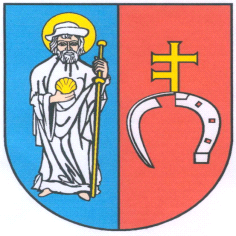 